LOCATION.--Lat 41°53'58", long 92°28'27" referenced to North American Datum of 1927, in SE 1/4 SE 1/4 NE 1/4 sec.21, T.82 N., R.14 W., Tama County, IA, Hydrologic Unit 07080208, on right bank 5 ft upstream from bridge on P Avenue, 0.5 mi northeast of Haven, and 3.0 mi upstream from mouth.DRAINAGE AREA.--56.1 mi².PERIOD OF RECORD.--Discharge records from October 1949 to current year.GAGE.--Water-stage recorder. Datum of gage is 788.69 ft above National Geodetic Vertical Datum of 1929. Prior to October 1, 1971, at datum 10.00 ft higher.EXTREMES OUTSIDE PERIOD OF RECORD.--Flood in June 1918 reached a stage of 24.3 ft, at current datum, discharge not determined.A summary of all available data for this streamgage is provided through the USGS National Water Information System web interface (NWISWeb). The following link provides access to current/historical observations, daily data, daily statistics, monthly statistics, annual statistics, peak streamflow, field measurements, field/lab water-quality samples, and the latest water-year summaries. Data can be filtered by parameter and/or dates, and can be output in various tabular and graphical formats.http://waterdata.usgs.gov/nwis/inventory/?site_no=05451900The USGS WaterWatch Toolkit is available at: http://waterwatch.usgs.gov/?id=ww_toolkitTools for summarizing streamflow information include the duration hydrograph builder, the cumulative streamflow hydrograph builder, the streamgage statistics retrieval tool, the rating curve builder, the flood tracking chart builder, the National Weather Service Advanced Hydrologic Prediction Service (AHPS) river forecast hydrograph builder, and the raster-hydrograph builder.  Entering the above number for this streamgage into these toolkit webpages will provide streamflow information specific to this streamgage.A description of the statistics presented for this streamgage is available in the main body of the report at:http://dx.doi.org/10.3133/ofr20151214A link to other streamgages included in this report, a map showing the location of the streamgages, information on the programs used to compute the statistical analyses, and references are included in the main body of the report.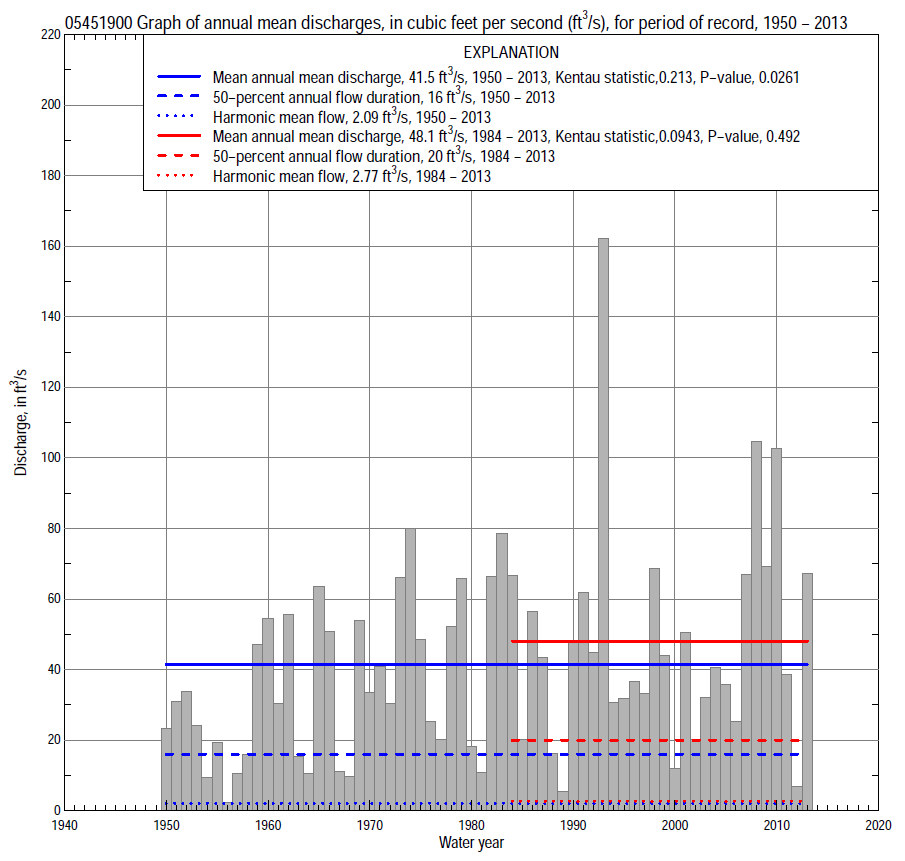 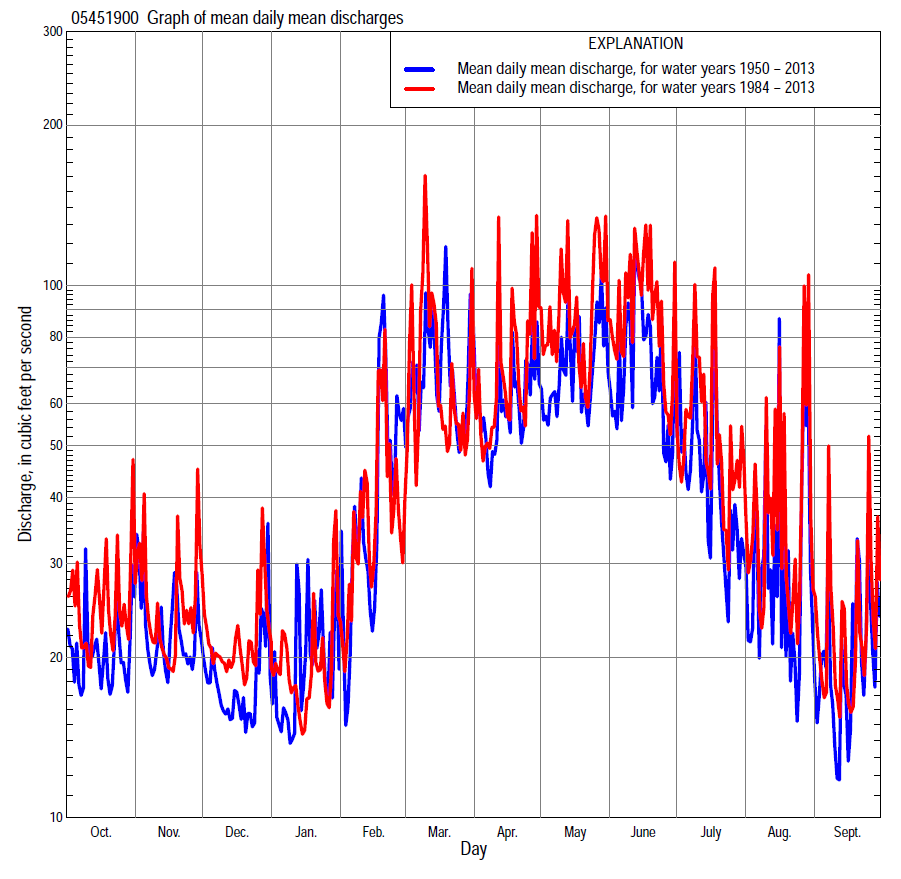 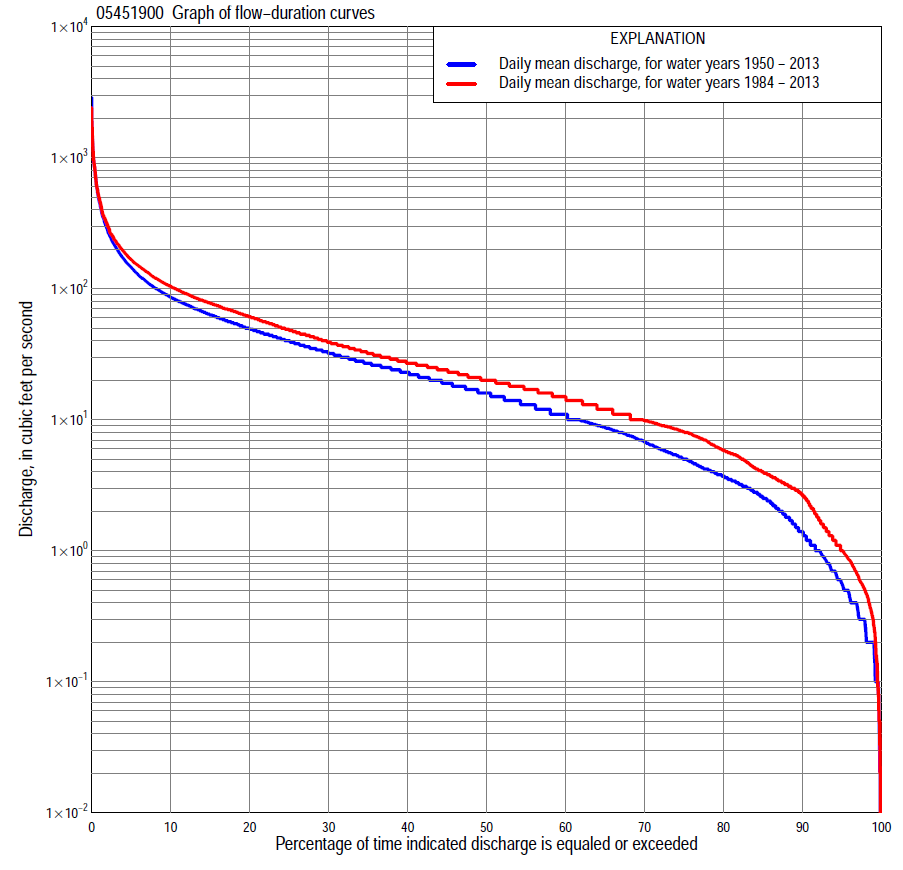 Statistics Based on the Entire Streamflow Period of RecordStatistics Based on the 1984–2013 Streamflow Period of Record05451900 Monthly and annual flow durations, based on 1950–2013 period of record (64 years)05451900 Monthly and annual flow durations, based on 1950–2013 period of record (64 years)05451900 Monthly and annual flow durations, based on 1950–2013 period of record (64 years)05451900 Monthly and annual flow durations, based on 1950–2013 period of record (64 years)05451900 Monthly and annual flow durations, based on 1950–2013 period of record (64 years)05451900 Monthly and annual flow durations, based on 1950–2013 period of record (64 years)05451900 Monthly and annual flow durations, based on 1950–2013 period of record (64 years)05451900 Monthly and annual flow durations, based on 1950–2013 period of record (64 years)05451900 Monthly and annual flow durations, based on 1950–2013 period of record (64 years)05451900 Monthly and annual flow durations, based on 1950–2013 period of record (64 years)05451900 Monthly and annual flow durations, based on 1950–2013 period of record (64 years)05451900 Monthly and annual flow durations, based on 1950–2013 period of record (64 years)05451900 Monthly and annual flow durations, based on 1950–2013 period of record (64 years)05451900 Monthly and annual flow durations, based on 1950–2013 period of record (64 years)Percentage of days discharge equaled or exceededDischarge (cubic feet per second)Discharge (cubic feet per second)Discharge (cubic feet per second)Discharge (cubic feet per second)Discharge (cubic feet per second)Annual flow durationsAnnual flow durationsPercentage of days discharge equaled or exceededOctNovDecJanFebMarAprMayJuneJulyAugSeptAnnualKentau statisticP-value990.100.300.200.020.110.500.500.400.200.100.340.060.200.2610.002980.200.300.200.100.200.600.800.570.310.200.430.200.260.2500.003950.300.500.300.200.50  2.0  1.7  2.4  2.10.950.700.400.560.2490.003900.68  1.00.660.70  1.9  3.5  5.5  4.9  4.8 2.5  1.00.79          1.40.2790.00185  1.3  1.4  1.1  1.5  2.6  6.3  8.7  8.6  7.5 4.1  2.0  1.4          2.50.2720.00180  1.9  2.4  1.8  2.1  3.6  8.4  11  13  11 6.1  3.2  2.2          3.70.2740.00175  2.6  3.4  2.9  3.2    5.4  11  14  16  16 8.9  4.1  2.9          5.00.2700.00270  3.4  4.2  3.8  4.0  8.0  14  17  19  20  12  5.2  3.4          6.80.2880.00165  4.1  5.6  5.0  5.0    9.3  16  21  24  24  14  6.0  4.0          8.70.2840.00160  4.9  7.0  6.2  6.2  11  21  25  30  28  16  7.3  4.7      110.2670.00255  6.2  8.9  7.6  8.0  12  24  28  37  33  18  8.6  5.6      130.2500.00450  8.0  11  8.9  9.4  15  27  33  43  37  21  9.8  7.1      160.2420.00545  9.5  13  12    11  18  31  38  50  43  24  11  8.6      190.2290.00740  11  17  1513  21  37  45  57  49  27  13  9.7      230.2210.01035  14  19  1816  25  43  52  65  57  30  14  11      270.2030.01830  17  24  2018  29  49  60  74  65  34  17  14      320.2050.01725  22  29  23   21  33  58  70  83  75  39  21  16      400.2300.00720  27  36  27   25  40  73  84  96  87  47  25  19      490.2430.00515  37  42  3231  50  94101113105  57  33  26      630.2520.00310  54  51  4141  80147129142142  78  48  39      860.2320.007  5  81  72  58  60180290192208234156104  84    1460.1870.030  2125123  87100387580313352483295273158    2840.1090.207  1193187116186530824499521846487456262    4580.0420.62605451900 Annual exceedance probability of instantaneous peak discharges, in cubic feet per second (ft3/s), based on the Weighted Independent Estimates method,05451900 Annual exceedance probability of instantaneous peak discharges, in cubic feet per second (ft3/s), based on the Weighted Independent Estimates method,05451900 Annual exceedance probability of instantaneous peak discharges, in cubic feet per second (ft3/s), based on the Weighted Independent Estimates method,05451900 Annual exceedance probability of instantaneous peak discharges, in cubic feet per second (ft3/s), based on the Weighted Independent Estimates method,05451900 Annual exceedance probability of instantaneous peak discharges, in cubic feet per second (ft3/s), based on the Weighted Independent Estimates method,Annual exceed-ance probabilityRecur-rence interval (years)Discharge (ft3/s)95-percent lower confi-dence interval (ft3/s)95-percent upper confi-dence interval (ft3/s)0.50021,6701,4101,9800.20052,9902,5103,5700.100104,1603,4305,0400.040256,0104,8207,5000.020507,4505,8009,5700.0101008,9106,71011,8000.00520011,0007,94015,1000.00250012,7008,76018,400and based on the expected moments algorithm/multiple Grubbs-Beck analysis computed using a historical period length of 64 years (1950–2013)and based on the expected moments algorithm/multiple Grubbs-Beck analysis computed using a historical period length of 64 years (1950–2013)and based on the expected moments algorithm/multiple Grubbs-Beck analysis computed using a historical period length of 64 years (1950–2013)and based on the expected moments algorithm/multiple Grubbs-Beck analysis computed using a historical period length of 64 years (1950–2013)and based on the expected moments algorithm/multiple Grubbs-Beck analysis computed using a historical period length of 64 years (1950–2013)0.50021,6601,3901,9900.20052,9302,4403,6100.100103,9203,2105,0800.040255,3204,2207,5800.020506,4704,98010,0000.0101007,7105,72013,0000.0052009,0406,45016,7000.00250011,0007,38022,800Kentau statisticKentau statistic0.077P-valueP-value0.372Begin yearBegin year1950End yearEnd year2013Number of peaksNumber of peaks6405451900 Annual exceedance probability of high discharges, based on 1950–2013 period of record (64 years)05451900 Annual exceedance probability of high discharges, based on 1950–2013 period of record (64 years)05451900 Annual exceedance probability of high discharges, based on 1950–2013 period of record (64 years)05451900 Annual exceedance probability of high discharges, based on 1950–2013 period of record (64 years)05451900 Annual exceedance probability of high discharges, based on 1950–2013 period of record (64 years)05451900 Annual exceedance probability of high discharges, based on 1950–2013 period of record (64 years)05451900 Annual exceedance probability of high discharges, based on 1950–2013 period of record (64 years)Annual exceedance probabilityRecur-rence interval (years)Maximum average discharge (ft3/s) for indicated number of consecutive daysMaximum average discharge (ft3/s) for indicated number of consecutive daysMaximum average discharge (ft3/s) for indicated number of consecutive daysMaximum average discharge (ft3/s) for indicated number of consecutive daysMaximum average discharge (ft3/s) for indicated number of consecutive daysAnnual exceedance probabilityRecur-rence interval (years)13715300.9901.0197714427180.9501.052101388353350.9001.1130419011373490.8001.25456272161105710.50028804992931931330.20051,4708264903232250.100      101,8201,0406194062840.040252,2101,2807775053550.020502,4601,4508885744030.010    1002,6701,6109946384480.005    2002,8601,7501,0906984900.002    5003,0701,9301,220771541Kentau statisticKentau statistic0.0170.0180.0810.1080.139P-valueP-value0.8440.8390.3450.2110.10605451900 Annual nonexceedance probability of low discharges, based on April 1950 to March 2013 period of record (63 years)05451900 Annual nonexceedance probability of low discharges, based on April 1950 to March 2013 period of record (63 years)05451900 Annual nonexceedance probability of low discharges, based on April 1950 to March 2013 period of record (63 years)05451900 Annual nonexceedance probability of low discharges, based on April 1950 to March 2013 period of record (63 years)05451900 Annual nonexceedance probability of low discharges, based on April 1950 to March 2013 period of record (63 years)05451900 Annual nonexceedance probability of low discharges, based on April 1950 to March 2013 period of record (63 years)05451900 Annual nonexceedance probability of low discharges, based on April 1950 to March 2013 period of record (63 years)05451900 Annual nonexceedance probability of low discharges, based on April 1950 to March 2013 period of record (63 years)05451900 Annual nonexceedance probability of low discharges, based on April 1950 to March 2013 period of record (63 years)Annual nonexceed-ance probabilityRecur-rence interval (years)Minimum average discharge (ft3/s) for indicated number of consecutive daysMinimum average discharge (ft3/s) for indicated number of consecutive daysMinimum average discharge (ft3/s) for indicated number of consecutive daysMinimum average discharge (ft3/s) for indicated number of consecutive daysMinimum average discharge (ft3/s) for indicated number of consecutive daysMinimum average discharge (ft3/s) for indicated number of consecutive daysMinimum average discharge (ft3/s) for indicated number of consecutive daysMinimum average discharge (ft3/s) for indicated number of consecutive daysMinimum average discharge (ft3/s) for indicated number of consecutive daysAnnual nonexceed-ance probabilityRecur-rence interval (years)137143060901201830.01  1000.000.000.000.000.020.080.140.160.300.02    500.000.000.010.010.040.140.240.280.500.05    200.020.050.060.060.130.340.520.611.00.10    100.110.150.200.200.330.691.01.21.90.20      50.400.460.560.650.901.52.02.43.70.50      2              2.2  2.32.63.44.05.36.78.0 110.801.25              6.5  7.07.59.011141821 290.901.11        10  11111216212733 430.961.04        13  15161721314050 640.981.02        16  18192024385162 800.991.01        18  20222326446175 96Kentau statisticKentau statistic0.2990.3070.3110.2960.3000.2400.2060.1940.172P-valueP-value0.0010.0000.0000.0010.0010.0060.0170.0250.04805451900 Annual nonexceedance probability of seasonal low discharges, based on October 1949 to September 2013 period of record (64 years)05451900 Annual nonexceedance probability of seasonal low discharges, based on October 1949 to September 2013 period of record (64 years)05451900 Annual nonexceedance probability of seasonal low discharges, based on October 1949 to September 2013 period of record (64 years)05451900 Annual nonexceedance probability of seasonal low discharges, based on October 1949 to September 2013 period of record (64 years)05451900 Annual nonexceedance probability of seasonal low discharges, based on October 1949 to September 2013 period of record (64 years)05451900 Annual nonexceedance probability of seasonal low discharges, based on October 1949 to September 2013 period of record (64 years)05451900 Annual nonexceedance probability of seasonal low discharges, based on October 1949 to September 2013 period of record (64 years)05451900 Annual nonexceedance probability of seasonal low discharges, based on October 1949 to September 2013 period of record (64 years)05451900 Annual nonexceedance probability of seasonal low discharges, based on October 1949 to September 2013 period of record (64 years)05451900 Annual nonexceedance probability of seasonal low discharges, based on October 1949 to September 2013 period of record (64 years)05451900 Annual nonexceedance probability of seasonal low discharges, based on October 1949 to September 2013 period of record (64 years)Annual nonexceed-ance probabilityRecur-rence interval (years)Minimum average discharge (cubic feet per second)                                                                          for indicated number of consecutive daysMinimum average discharge (cubic feet per second)                                                                          for indicated number of consecutive daysMinimum average discharge (cubic feet per second)                                                                          for indicated number of consecutive daysMinimum average discharge (cubic feet per second)                                                                          for indicated number of consecutive daysMinimum average discharge (cubic feet per second)                                                                          for indicated number of consecutive daysMinimum average discharge (cubic feet per second)                                                                          for indicated number of consecutive daysMinimum average discharge (cubic feet per second)                                                                          for indicated number of consecutive daysMinimum average discharge (cubic feet per second)                                                                          for indicated number of consecutive daysMinimum average discharge (cubic feet per second)                                                                          for indicated number of consecutive daysAnnual nonexceed-ance probabilityRecur-rence interval (years)171430171430January-February-MarchJanuary-February-MarchJanuary-February-MarchJanuary-February-MarchApril-May-JuneApril-May-JuneApril-May-JuneApril-May-June0.01  1000.000.000.010.030.050.160.210.360.02    500.010.020.020.090.120.320.420.700.05    200.120.160.200.330.41 0.81.11.70.10    100.330.350.370.90 1.1 1.82.43.60.20      50.92  1.11.32.5 2.8 4.15.37.70.50      2               4.1  4.86.610 12 1418  250.801.25          12  141722 31 3440  570.901.11          19  212227 42 4754  780.961.04          25  273133 54 61681000.981.02          27  333540 60 70761140.991.01          28  343848 65 7682125Kentau statisticKentau statistic0.2140.2710.2780.2020.2400.2230.2150.233P-valueP-value0.0120.0020.0010.0180.0050.0090.0120.007July-August-SeptemberJuly-August-SeptemberJuly-August-SeptemberJuly-August-SeptemberOctober-November-DecemberOctober-November-DecemberOctober-November-DecemberOctober-November-December0.01   1000.000.020.040.200.020.030.060.110.02    500.000.050.070.300.040.070.110.200.05    200.060.150.200.60.110.180.260.430.10    100.200.350.451.00.270.390.540.810.20      50.620.871.11.80.710.941.21.70.50      2               3.1  3.74.45.4 3.3 4.04.75.90.801.25               9.4  111315 11 1214170.901.11          14  161924 17 2023280.961.04          20  232840 26 3136450.981.02          23  273454 32 3947590.991.01          26  314070 38 475874Kentau statisticKentau statistic0.2200.2130.2190.2090.2060.2070.2040.198P-valueP-value0.0100.0130.0110.0150.0160.0160.0170.02105451900 Monthly and annual flow durations, based on 1984–2013 period of record (30 years)05451900 Monthly and annual flow durations, based on 1984–2013 period of record (30 years)05451900 Monthly and annual flow durations, based on 1984–2013 period of record (30 years)05451900 Monthly and annual flow durations, based on 1984–2013 period of record (30 years)05451900 Monthly and annual flow durations, based on 1984–2013 period of record (30 years)05451900 Monthly and annual flow durations, based on 1984–2013 period of record (30 years)05451900 Monthly and annual flow durations, based on 1984–2013 period of record (30 years)05451900 Monthly and annual flow durations, based on 1984–2013 period of record (30 years)05451900 Monthly and annual flow durations, based on 1984–2013 period of record (30 years)05451900 Monthly and annual flow durations, based on 1984–2013 period of record (30 years)05451900 Monthly and annual flow durations, based on 1984–2013 period of record (30 years)05451900 Monthly and annual flow durations, based on 1984–2013 period of record (30 years)05451900 Monthly and annual flow durations, based on 1984–2013 period of record (30 years)05451900 Monthly and annual flow durations, based on 1984–2013 period of record (30 years)Percentage of days discharge equaled or exceededDischarge (cubic feet per second)Discharge (cubic feet per second)Discharge (cubic feet per second)Discharge (cubic feet per second)Discharge (cubic feet per second)Annual flow durationsAnnual flow durationsPercentage of days discharge equaled or exceededOctNovDecJanFebMarAprMayJuneJulyAugSeptAnnualKentau statisticP-value990.090.830.480.310.141.61.40.560.560.080.350.020.290.1400.278980.230.930.540.430.182.01.5  1.10.800.520.430.050.480.1290.320950.53  1.10.76  1.2  1.83.23.5  6.1  3.6  1.2    0.70.36          1.00.1150.377900.94  1.4  1.3  3.2  3.36.49.1  11  6.5  2.8  1.10.72           2.70.0850.51885  1.8  3.3  2.9  3.9  6.39.8  11  16  16  8.5  2.6  1.5           4.00.0940.47480  2.9  4.2  4.0  5.5  8.1  12  14  20  20  13  4.0  2.5           5.80.0710.59275  3.8  5.5  5.6  7.0  9.1  16  17  26  25  15  5.4  3.0           8.10.0920.48670  4.2  7.0  7.0  8.0  11  21  21  34  30  17  6.8  3.7           9.90.1100.40165  5.4  8.3   8.5  9.0  12  23  24  42  35  19  8.0  4.7      120.1030.43160  6.1  9.5  10  9.8  15  26  26  50  42  22  9.3  5.6       150.0870.50855  7.8  11  13  11  17  28  29  58  48  24  10  7.2       170.0690.60450  9.1  13  15  13  19  30  34  64  56  26  12  8.9       200.0640.62945  11  16  18  15  21  34  42  70  62  29  13  9.9       240.0710.59140  13  19  19  17  25  39  52  76  70  31  15  11       270.0780.55635  16  21  21  19  29  43  62  83  77  36  17  14       320.0600.65530  19  26  23  21  33  50  73  93  85  41  21  16       390.0440.74825  24  31  26  23  37  59  85104  97  47  25  20       480.0530.69420  31  37  31  27  44  77100120110  57  33  26       610.0710.59215  49  44  37  32  51105119141139  71  45 33       770.0620.64310  70  55  49  40  71148151171183100  64  60     1040.0670.617  5102  82  68  52134285218246287191155100      1660.0940.475  2165135  98  74302499329427530326348165      3080.1400.284  1244190126120387731500619848539538250      4800.0390.77505451900 Annual exceedance probability of high discharges, based on 1984–2013 period of record (30 years)05451900 Annual exceedance probability of high discharges, based on 1984–2013 period of record (30 years)05451900 Annual exceedance probability of high discharges, based on 1984–2013 period of record (30 years)05451900 Annual exceedance probability of high discharges, based on 1984–2013 period of record (30 years)05451900 Annual exceedance probability of high discharges, based on 1984–2013 period of record (30 years)05451900 Annual exceedance probability of high discharges, based on 1984–2013 period of record (30 years)05451900 Annual exceedance probability of high discharges, based on 1984–2013 period of record (30 years)Annual exceedance probabilityRecur-rence interval (years)Maximum average discharge (ft3/s) for indicated number of consecutive daysMaximum average discharge (ft3/s) for indicated number of consecutive daysMaximum average discharge (ft3/s) for indicated number of consecutive daysMaximum average discharge (ft3/s) for indicated number of consecutive daysMaximum average discharge (ft3/s) for indicated number of consecutive daysAnnual exceedance probabilityRecur-rence interval (years)13715300.9901.0176614531200.9501.051841238358400.9001.1127617111279560.8001.25428249159113820.50028454672932071520.20051,3807835003462480.100101,6609856424393070.040251,9501,2208215513730.020502,1101,3809526304160.0101002,2401,5301,0807064550.0052002,3401,6601,2007784890.0025002,4501,8301,360867530Kentau statisticKentau statistic0.0050.0710.094-0.0140.016P-valueP-value0.9860.5920.4750.9290.91505451900 Annual nonexceedance probability of low discharges, based on April 1983 to March 2013 period of record (30 years)05451900 Annual nonexceedance probability of low discharges, based on April 1983 to March 2013 period of record (30 years)05451900 Annual nonexceedance probability of low discharges, based on April 1983 to March 2013 period of record (30 years)05451900 Annual nonexceedance probability of low discharges, based on April 1983 to March 2013 period of record (30 years)05451900 Annual nonexceedance probability of low discharges, based on April 1983 to March 2013 period of record (30 years)05451900 Annual nonexceedance probability of low discharges, based on April 1983 to March 2013 period of record (30 years)05451900 Annual nonexceedance probability of low discharges, based on April 1983 to March 2013 period of record (30 years)05451900 Annual nonexceedance probability of low discharges, based on April 1983 to March 2013 period of record (30 years)05451900 Annual nonexceedance probability of low discharges, based on April 1983 to March 2013 period of record (30 years)Annual nonexceed-ance probabilityRecur-rence interval (years)Minimum average discharge (ft3/s) for indicated number of consecutive daysMinimum average discharge (ft3/s) for indicated number of consecutive daysMinimum average discharge (ft3/s) for indicated number of consecutive daysMinimum average discharge (ft3/s) for indicated number of consecutive daysMinimum average discharge (ft3/s) for indicated number of consecutive daysMinimum average discharge (ft3/s) for indicated number of consecutive daysMinimum average discharge (ft3/s) for indicated number of consecutive daysMinimum average discharge (ft3/s) for indicated number of consecutive daysMinimum average discharge (ft3/s) for indicated number of consecutive daysAnnual nonexceed-ance probabilityRecur-rence interval (years)137143060901201830.01  1000.000.000.010.010.030.200.300.350.560.02    500.000.010.020.030.070.340.480.570.870.05    200.020.060.090.110.250.720.961.1  1.60.10    100.180.210.280.360.661.31.72.0  2.80.20      50.810.820.921.11.72.63.23.7  5.00.50      2              4.4 4.54.85.66.87.79.111  140.801.25        10 11121315182226  330.901.11        12 15161719263237  490.961.04        13 17182022364554  720.981.02        14 18192124435566  910.991.01       14 19202224506578109Kentau statisticKentau statistic0.0090.0250.0390.0480.1080.0900.0620.0570.030P-valueP-value0.9570.8580.7750.7210.4120.4980.6430.6690.83005451900 Annual nonexceedance probability of seasonal low discharges, based on October 1983 to September 2013 period of record (30 years)05451900 Annual nonexceedance probability of seasonal low discharges, based on October 1983 to September 2013 period of record (30 years)05451900 Annual nonexceedance probability of seasonal low discharges, based on October 1983 to September 2013 period of record (30 years)05451900 Annual nonexceedance probability of seasonal low discharges, based on October 1983 to September 2013 period of record (30 years)05451900 Annual nonexceedance probability of seasonal low discharges, based on October 1983 to September 2013 period of record (30 years)05451900 Annual nonexceedance probability of seasonal low discharges, based on October 1983 to September 2013 period of record (30 years)05451900 Annual nonexceedance probability of seasonal low discharges, based on October 1983 to September 2013 period of record (30 years)05451900 Annual nonexceedance probability of seasonal low discharges, based on October 1983 to September 2013 period of record (30 years)05451900 Annual nonexceedance probability of seasonal low discharges, based on October 1983 to September 2013 period of record (30 years)05451900 Annual nonexceedance probability of seasonal low discharges, based on October 1983 to September 2013 period of record (30 years)05451900 Annual nonexceedance probability of seasonal low discharges, based on October 1983 to September 2013 period of record (30 years)Annual nonexceed-ance probabilityRecur-rence interval (years)Minimum average discharge (cubic feet per second)                                                                          for indicated number of consecutive daysMinimum average discharge (cubic feet per second)                                                                          for indicated number of consecutive daysMinimum average discharge (cubic feet per second)                                                                          for indicated number of consecutive daysMinimum average discharge (cubic feet per second)                                                                          for indicated number of consecutive daysMinimum average discharge (cubic feet per second)                                                                          for indicated number of consecutive daysMinimum average discharge (cubic feet per second)                                                                          for indicated number of consecutive daysMinimum average discharge (cubic feet per second)                                                                          for indicated number of consecutive daysMinimum average discharge (cubic feet per second)                                                                          for indicated number of consecutive daysMinimum average discharge (cubic feet per second)                                                                          for indicated number of consecutive daysAnnual nonexceed-ance probabilityRecur-rence interval (years)171430171430January-February-MarchJanuary-February-MarchJanuary-February-MarchJanuary-February-MarchApril-May-JuneApril-May-JuneApril-May-JuneApril-May-June0.01    1000.020.050.070.220.230.460.540.840.02     500.050.110.160.450.450.821.0 1.50.05     200.210.380.511.2 1.2 1.82.2 3.20.10     100.62 1.01.22.4 2.4 3.44.2 6.00.20       5                1.8 2.53.05.0 5.2 6.78.2  120.50            2               7.4 9.21013 17 1923  340.801.25         15 192023 37 4148  710.901.11         18 232526 49 5463  960.961.04         20 262829 60 69781230.981.02         21 272930 67 78861390.991.01         21 283031 72 8593153Kentau statisticKentau statistic-0.0670.0210.0480.0340.1010.0970.1490.218P-valueP-value0.6160.8870.7210.8030.4430.4640.2540.094July-August-SeptemberJuly-August-SeptemberJuly-August-SeptemberJuly-August-SeptemberOctober-November-DecemberOctober-November-DecemberOctober-November-DecemberOctober-November-December0.01   1000.000.010.010.150.010.040.100.210.02     500.000.030.040.240.030.080.190.350.05     200.020.100.130.500.140.250.460.720.10     100.190.300.360.930.400.600.921.30.20       50.780.951.1 1.9 1.2 1.52.02.60.50       2                4.7  5.36.0 6.8 5.5 6.06.78.00.801.25          14  1620  22 13 1517200.901.11          21  2531  37 17 2125310.961.04          27  3344  65 20 2735450.981.02          31  3953  91 21 3042570.991.01          34  4260121 22 334969Kentau statisticKentau statistic0.0090.0070.0250.0510.0690.0830.0440.025P-valueP-value0.9570.9720.8580.7080.6050.5320.7480.858